ROMÂNIA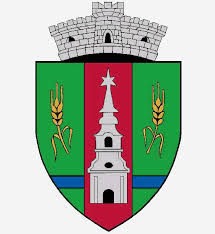 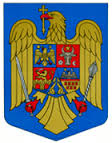 JUDEŢUL ARADCONSILIUL LOCAL ZERINDTel/Fax: 0257355566e-mail: primariazerind@yahoo.comwww.primariazerind.roH  O  T A  R A  R  E  A  NR.6.din 16.01.2019.privind aprobarea Procesului verbal al sedintei  Consiliului Local Zerind, din data de 08.01.2019.Consiliul Local ZERIND, Judetul Arad, intrunit in sedinta de lucu din data de 16.01.2019.Vazand:             -Prevederile art.39 alin.4 ,art.42 (3),(4)(5)  din Legea nr. 215/2001,republicata  privind Administratia publica locala.-Numarul voturilor exprimate ale consilierilor 9 voturi ,,pentru,, astfel exprimat de catre cei 9 consilieri prezenti,din totalul de 9 consilieri locali in functie,H  O  T  A  R  A S  T  E:Art.1.- Se aproba Procesul verbal al şedinţei a Consiliului Local Zerind din data de 08.01.2019.,fara modificari sau adaugiri,in unanimitate de voturi, 9  voturi ,,pentru,,.Art.2.- Prezenta se comunica  Institutiei Prefectului- Judetul Arad.                          PREŞEDINTE                                        Contrasemneaza,SECRETAR                        GAL  LEVENTE                              jr.BONDAR HENRIETTE KATALIN